SOUMISSION DE MANUSCRIT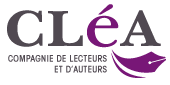 Pour la formule « Avis des Lecteurs »
À envoyer avec des extraits du manuscrit* Les champs avec un astérisque sont obligatoires.Informations à propos de l’auteur Informations à propos de l’auteur Nom de l’auteur  *(nom et prénom)Pseudo (en cas de pseudonyme, seul celui-ci circulera au sein de CléA)E-mail  *Téléphone  *Type de formule choisie (note simple ou note + entretien) *Informations quant à votre expérience d’écriture (votre pratique, participation à des ateliers, autres écritures terminées, édition,...) Informations quant à votre expérience d’écriture (votre pratique, participation à des ateliers, autres écritures terminées, édition,...) Informations sur le texte, à l’intention du lecteur (ce sont ces informations qui permettront aux lecteurs potentiels de se proposer, ou non, à la lecture de votre manuscrit)Informations sur le texte, à l’intention du lecteur (ce sont ces informations qui permettront aux lecteurs potentiels de se proposer, ou non, à la lecture de votre manuscrit)Titre *Genre (roman, récit de vie,  polar, science-fiction, théâtre, conte, poésie...) *Thèmes principauxContexte historique et géographiqueNombre de signes espaces compris  *
(voir dans Word , Statistiques) A quel public ce texte est-il destiné? (grand public / cercle familial ou amical, tranche d’âge...) *Le texte peut-il heurter les “âmes sensibles” et si oui, pourquoi ? *Présentation de votre texteCeci est comparable à ce qui figure en 4ème de couverture d’un livre. Cela doit permettre au lecteur de se faire une idée de votre texte, lui donner envie de le lire. Cela doit toucher à l’essentiel et peut aborder selon vos priorités: la narration (“pitch”, c’est-à-dire “C’est l’histoire de... en une ou deux phrases), la thématique, les personnages, le style, l’ambiance... (max. 10 lignes) *Ceci est comparable à ce qui figure en 4ème de couverture d’un livre. Cela doit permettre au lecteur de se faire une idée de votre texte, lui donner envie de le lire. Cela doit toucher à l’essentiel et peut aborder selon vos priorités: la narration (“pitch”, c’est-à-dire “C’est l’histoire de... en une ou deux phrases), la thématique, les personnages, le style, l’ambiance... (max. 10 lignes) *Court résumé de votre texteCe court résumé de max 320 signes (2 lignes) doit donner au lecteur l’ambiance du manuscrit. Il doit comporter le nombre de pages en format « poche » (= nombre de signes divisé par 1500), le genre (roman policier, récit de vie, Fantasy,…), les thèmes abordés, et donner envie au lecteur d’aller plus loin  (il peut s’inspirer de votre présentation, mais en plus court !). Quelques exemples pour vous guider :« Ce roman de 160 p. traite de l'accueil des migrants dans une famille catholique belge. Il est destiné à un public d'adolescents. »
« Bienvenue dans le monde fantastique de Cilly, avec ce roman de 630 p. qui nous emmène dans un monde de magie, sur fond de sentiments et d'enquête policière. » 
« Dans ce roman de 380 p. il est question de rencontre, intergénérationnelle cette fois. Une petite fille de 10 ans se lie d'amitié avec son voisin de palier. La solitude n'est pas leur seul lien.» *Ce court résumé de max 320 signes (2 lignes) doit donner au lecteur l’ambiance du manuscrit. Il doit comporter le nombre de pages en format « poche » (= nombre de signes divisé par 1500), le genre (roman policier, récit de vie, Fantasy,…), les thèmes abordés, et donner envie au lecteur d’aller plus loin  (il peut s’inspirer de votre présentation, mais en plus court !). Quelques exemples pour vous guider :« Ce roman de 160 p. traite de l'accueil des migrants dans une famille catholique belge. Il est destiné à un public d'adolescents. »
« Bienvenue dans le monde fantastique de Cilly, avec ce roman de 630 p. qui nous emmène dans un monde de magie, sur fond de sentiments et d'enquête policière. » 
« Dans ce roman de 380 p. il est question de rencontre, intergénérationnelle cette fois. Une petite fille de 10 ans se lie d'amitié avec son voisin de palier. La solitude n'est pas leur seul lien.» *Pièces jointes à l’intention de CLéAPièces jointes à l’intention de CLéAL’auteur confirme avoir joint 2 extraits de son texte:les 10 premières pages (ou le premier chapitre)un extrait d’environ 5 à 10 pages qu’il juge particulièrement abouti et représentatifMise en contexte de votre extrait (Indiquez ici les informations indispensables à la lecture, à la compréhension de ce passage : à quel moment du récit se situe-t-il ? Quels personnages sont mis en scène, etc.)Explication du choix de votre extrait  (en quoi est-il ou non représentatif de l’ensemble, abouti ou non, quelles questions pose-t-il ?...)Souhaitez-vous que les lecteurs répondent à l’une ou l’autre question précise quant à leur perception ou compréhension de votre texte ? La(les)quelle(s) ?Pièces jointes à l’intention de CLéAPièces jointes à l’intention de CLéAL’auteur confirme avoir corrigé et mis en page le texte comme demandé et l’avoir sauvé en format PDF.Charte des Auteurs – à cocher pour accord à la page suivanteCharte des Auteurs – à cocher pour accord à la page suivanteArt. 1	CLéA propose son aide à tous les auteurs* qui souhaitent bénéficier d’un regard extérieur sur leurs écrits*, indépendamment de l'avenir qu'ils souhaitent leur donner. Art. 2   On entend par auteur toute personne (écrivain, écrivant, poète, dramaturge, scénariste...) responsable d'un écrit. On entend par écrit tout texte d'écriture créative (roman, nouvelle, récit de vie, conte, poésie, pièce de théâtre, scénario...).Art. 3    CLéA a pour objet de  fournir aux auteurs des outils de lecture ainsi que des opportunités de recevoir, d’échanger des constats, avis, hypothèses, suggestions… pour qu'ils puissent faire évoluer leur pratique ou leur projet d’écriture.Art. 4   CLéA n’a pas de vocation éditoriale. Les notes de lecture sont réalisées sur la base de constats (des faits, concrets et vérifiables) et d’avis personnels « conditionnalisés » et motivés (qui expriment, en « je », ce que le lecteur a perçu, ressenti, compris…); elles évitent tout jugement (c’est bon, ce n’est pas drôle…). Certains services proposent également des pistes de travail, des suggestions. Dans ce cas, le lecteur peut être amené à questionner l’auteur afin que les hypothèses qu’il formulera rencontrent le projet de l’auteur, et non une quelconque ligne éditoriale.Art. 5  	CLéA accompagne dans la ré-écriture tout auteur de bonne volonté sans exclusion (l'âge, le sexe, l'orientation sexuelle, conviction philosophique, condition socio-économique, statut social, état civil, etc.) pourvu que l'auteur respecte les principes et valeurs défendus dans les articles suivants.Art. 6    Lors de la soumission de son texte, l'auteur certifie être le seul et unique auteur du texte soumis pour relecture à CLéA ; le texte complet n'a été ni recopié, ni paraphrasé ni traduit d'un autre textechoisit de se faire appeler par son nom ou de rester sous l’anonymat d’un pseudonyme qui sera dès lors la seule appellation utilisée par CLéAinforme clairement CLéA si le texte est susceptible de heurter la sensibilité du lecteur, par le caractère dramatique, violent, pornographique… de son contenuconfirme avoir relu son texte avec attention et  avoir éliminé les fautes d'orthographe détectables par le correcteur du traitement de texte.Art. 7 	CLéA se réserve le droit de refuser un manuscrit qui contreviendrait à la déclaration universelle des droits de l'homme. Art. 8  	CLéA n'offre pas de protection juridique du texte. Art. 9 	CLéA ne garantit pas à l’auteur que son texte sera lu. Si aucun membre de la Compagnie des Lecteurs ne souhaite lire le texte, CLéA proposera éventuellement à l’auteur d’autres formules d’accompagnement, que l’auteur est libre d’accepter ou pas.Art. 10 	Lors de la réception de la note de lecture ou de l'entretien avec le lecteur, l'auteur s'engage à écouter et à accueillir la critique du lecteur, dans la mesure où celui-ci respecte les critères énoncés par la charte du lecteur. Art. 11  L'auteur s'engage à ne pas exploiter ni diffuser les notes de lecture de CLéA.Art. 12 CLéA ne garantit en aucun cas un résultat d'édition. L'auteur ne pourra tenir CLéA et ses membres responsables si son texte ne trouve pas éditeur. Art. 13 CLéA s’engage à ne pas publier le nom de l’auteur ou son pseudonyme sur les pages publiques du site de l’association sans son consentement préalable. Art. 14 CLéA s’engage à demander l’accord de l’auteur avant de diffuser un texte ou un extrait par le biais de soirées de lectures, de plaquettes, sur son site.... L’auteur  est libre de refuser.Art. 1	CLéA propose son aide à tous les auteurs* qui souhaitent bénéficier d’un regard extérieur sur leurs écrits*, indépendamment de l'avenir qu'ils souhaitent leur donner. Art. 2   On entend par auteur toute personne (écrivain, écrivant, poète, dramaturge, scénariste...) responsable d'un écrit. On entend par écrit tout texte d'écriture créative (roman, nouvelle, récit de vie, conte, poésie, pièce de théâtre, scénario...).Art. 3    CLéA a pour objet de  fournir aux auteurs des outils de lecture ainsi que des opportunités de recevoir, d’échanger des constats, avis, hypothèses, suggestions… pour qu'ils puissent faire évoluer leur pratique ou leur projet d’écriture.Art. 4   CLéA n’a pas de vocation éditoriale. Les notes de lecture sont réalisées sur la base de constats (des faits, concrets et vérifiables) et d’avis personnels « conditionnalisés » et motivés (qui expriment, en « je », ce que le lecteur a perçu, ressenti, compris…); elles évitent tout jugement (c’est bon, ce n’est pas drôle…). Certains services proposent également des pistes de travail, des suggestions. Dans ce cas, le lecteur peut être amené à questionner l’auteur afin que les hypothèses qu’il formulera rencontrent le projet de l’auteur, et non une quelconque ligne éditoriale.Art. 5  	CLéA accompagne dans la ré-écriture tout auteur de bonne volonté sans exclusion (l'âge, le sexe, l'orientation sexuelle, conviction philosophique, condition socio-économique, statut social, état civil, etc.) pourvu que l'auteur respecte les principes et valeurs défendus dans les articles suivants.Art. 6    Lors de la soumission de son texte, l'auteur certifie être le seul et unique auteur du texte soumis pour relecture à CLéA ; le texte complet n'a été ni recopié, ni paraphrasé ni traduit d'un autre textechoisit de se faire appeler par son nom ou de rester sous l’anonymat d’un pseudonyme qui sera dès lors la seule appellation utilisée par CLéAinforme clairement CLéA si le texte est susceptible de heurter la sensibilité du lecteur, par le caractère dramatique, violent, pornographique… de son contenuconfirme avoir relu son texte avec attention et  avoir éliminé les fautes d'orthographe détectables par le correcteur du traitement de texte.Art. 7 	CLéA se réserve le droit de refuser un manuscrit qui contreviendrait à la déclaration universelle des droits de l'homme. Art. 8  	CLéA n'offre pas de protection juridique du texte. Art. 9 	CLéA ne garantit pas à l’auteur que son texte sera lu. Si aucun membre de la Compagnie des Lecteurs ne souhaite lire le texte, CLéA proposera éventuellement à l’auteur d’autres formules d’accompagnement, que l’auteur est libre d’accepter ou pas.Art. 10 	Lors de la réception de la note de lecture ou de l'entretien avec le lecteur, l'auteur s'engage à écouter et à accueillir la critique du lecteur, dans la mesure où celui-ci respecte les critères énoncés par la charte du lecteur. Art. 11  L'auteur s'engage à ne pas exploiter ni diffuser les notes de lecture de CLéA.Art. 12 CLéA ne garantit en aucun cas un résultat d'édition. L'auteur ne pourra tenir CLéA et ses membres responsables si son texte ne trouve pas éditeur. Art. 13 CLéA s’engage à ne pas publier le nom de l’auteur ou son pseudonyme sur les pages publiques du site de l’association sans son consentement préalable. Art. 14 CLéA s’engage à demander l’accord de l’auteur avant de diffuser un texte ou un extrait par le biais de soirées de lectures, de plaquettes, sur son site.... L’auteur  est libre de refuser.L’auteur confirme avoir lu la Charte des Auteurs et adhérer à ses 14 articles sans exception. Cocher cette case équivaut à signer ce document.